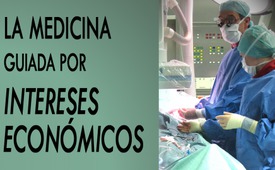 La medicina guiada por intereses económicos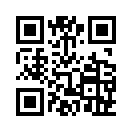 Una vez más, un análisis publicado en 2014 revela que la investigación médica se guía por intereses lucrativos. 39 de 53 estudios muestran que la cirugía con placebo está mejorando. Sin embargo, a pesar de los beneficios potenciales, este descubrimiento no se explora más a fondo en estudios posteriores.En 2014, la revista médica internacional "The British Medical Journal" publicó un análisis exhaustivo de estudios que comparaban las operaciones de placebo con cirugías reales. En contraste con una operación convencional, la cirugía de placebo hace sólo una incisión en la piel. 

Los resultados del análisis son los siguientes: en 39 de 53 estudios (74%) la operación de placebo lleva a una mejoría. En más de la mitad de los estudios (51%), la cirugía placebo es incluso tan efectiva como la real. La mayoría de los pacientes que presuntamente han sido sometidos a una operación real experimentan el mismo resultado de curación que aquellos que han sido sometidos a una operación costosa, a menudo dolorosa y perjudicial.

El hecho de que este descubrimiento, a pesar de sus beneficios potenciales, apenas ha sido profundizado por estudios posteriores demuestra cómo la investigación médica es guiada por intereses lucrativos.

También es interesante sobre este tema la cita del científico estadounidense de los medios (de comunicación) Prof. Dr. Michael Tracey:

„Todos los datos muestran que las tasas de mortalidad por (las llamadas) enfermedades infecciosas han estado disminuyendo desde mediados del siglo XIX – mucho antes de que la medicina moderna interviniera con sus métodos científicos. 
Esto significa que no fue la medicina, sino la mejora de las condiciones de vida lo que hizo retroceder las enfermedades. La medicina, por lo tanto, transmite una comprensión incorrecta del pasado y crea falsas esperanzas para el futuro".
Prof. Dr. Michael Tracey, científico de los medios de comunicación de los EE. UU.de sbo.Fuentes:www.youtube.com/watch?v=bS6y-esre1E
www.kla.tv/7677Esto también podría interesarle:---Kla.TV – Las otras noticias ... libre – independiente – no censurada ...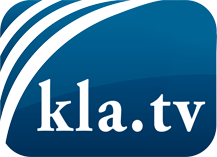 lo que los medios de comunicación no deberían omitir ...poco escuchado – del pueblo para el pueblo ...cada viernes emisiones a las 19:45 horas en www.kla.tv/es¡Vale la pena seguir adelante!Para obtener una suscripción gratuita con noticias mensuales
por correo electrónico, suscríbase a: www.kla.tv/abo-esAviso de seguridad:Lamentablemente, las voces discrepantes siguen siendo censuradas y reprimidas. Mientras no informemos según los intereses e ideologías de la prensa del sistema, debemos esperar siempre que se busquen pretextos para bloquear o perjudicar a Kla.TV.Por lo tanto, ¡conéctese hoy con independencia de Internet!
Haga clic aquí: www.kla.tv/vernetzung&lang=esLicencia:    Licencia Creative Commons con atribución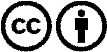 ¡Se desea la distribución y reprocesamiento con atribución! Sin embargo, el material no puede presentarse fuera de contexto.
Con las instituciones financiadas con dinero público está prohibido el uso sin consulta.Las infracciones pueden ser perseguidas.